
РОССИЙСКАЯ ФЕДЕРАЦИЯ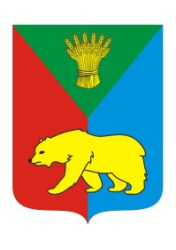 ИРКУТСКАЯ ОБЛАСТЬ   ИРКУТСКИЙ РАЙОНДУМАХомутовского муниципального образованияЧетвертый созывРешение26.07.2018 г.                                                                                                 № 13-57/д      с.ХомутовоО внесении изменений в решениеДумы Хомутовского муниципальногообразования от 20.06.2017 №68-290/дВ соответствии с Законом Иркутской области от 12 апреля 2018г. №12-ОЗ «О внесении изменений в статьи 9 и 13.2 Закона Иркутской области «Об отдельных вопросах муниципальной службы в Иркутской области», Федеральным законом от 06.10.2013г. №131-ФЗ «Об общих принципах организации местного самоуправления в Российской Федерации», руководствуясь Уставом Хомутовского муниципального образования, Дума Хомутовского муниципального образования РЕШИЛА:Пункт 3 раздела 11 Положения о порядке прохождения муниципальной службы в Хомутовском муниципальном образовании, утвержденного решением Думы Хомутовского муниципального образования от 20.06.2017г. №68-290/д «Об утверждении Положения о порядке прохождения муниципальной службы» изменить и изложить в следующей редакции:«3. Муниципальным служащим предоставляется ежегодный дополнительный оплачиваемый отпуск за выслугу лет продолжительностью:1) при стаже муниципальной службы от 1 года до 5 лет - 1 календарный день;2) при стаже муниципальной службы от 5 до 10 лет - 5 календарных дней;3) при стаже муниципальной службы от 10 до 15 лет - 7 календарных дней;4) при стаже муниципальной службы 15 лет и более - 10 календарных дней.Ежегодный дополнительный оплачиваемый отпуск за выслугу лет при исчислении общей продолжительности ежегодного оплачиваемого отпуска суммируется с ежегодным основным оплачиваемым отпуском.Дополнительный оплачиваемый отпуск за выслугу лет предоставляется муниципальным служащим ежегодно одновременно с предоставлением ежегодного основного оплачиваемого отпуска или части ежегодного основного оплачиваемого отпуска».Пункт 4 раздела 11 исключить.3.  Опубликовать настоящее решение в установленном законом порядке.4. Контроль по исполнению данного решения возложить на комиссию по бюджету, ценообразованию, социально-экономическому развитию и ресурсообеспечению (А.К.Ветров).Глава Хомутовскогомуниципального образования                                                           В.М. Колмаченко